Sct. Georgs Gildet i Herning
inviterer til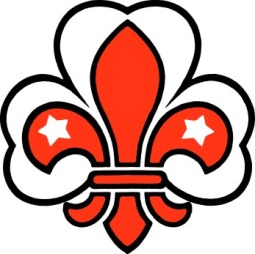 

Lørdag den 15. april 2023Vi mødes kl. 9.00 ved Præstbjerg Naturcenter
Klejnstrupvej 2, 7550 SørvadI år skal vi på løb med Robin Hood og hans lystige svende i Sherwood Skoven.
Løbet er for de 6 – 10-årige spejdere fra
DDS, De Grønne Pigespejdere og KFUM spejderne
med holdinddeling efter følgende aldersgrupper:
6 – 8 år og 8 – 10 år. Man er på hold med spejdere fra sin egen gruppe.Pris: 20 kr. pr. spejder. Vi giver en lille juice til frokosten.

Løbet afsluttes ca. kl. 14.00. Derefter vil der være præmieuddeling.Forældre og søskende er meget velkomne til at overvære dette.

Med Gilde- og spejderhilsen
  Sct. Georgs Gildet Herning
Lidt praktisk: Medbring selv madpakke samt et siddeunderlag.Spejderne bærer selv deres madpakke og drikkedunk i egen rygsæk.Praktisk tøj efter vejret, og godt fodtøj, reglementeret uniform.______________________________________________________Tilmelding samt 20 kr. afleveres til din leder senest d. 30. marts 2023Jeg vil gerne deltage, Navn: _________________________________